Rozkład zajęć w semestrze letnim rok akademicki 2020/2021 III rok I° Dziennikarstwo i Komunikacja SpołecznaPn.	Wt.	Śr.	Cz.	Pt.					  Pn.	 Wt.	  Śr.	 Cz.	Pt.MARZEC			   	  							4	5					8	9	10	11        12	15	16	17     18      19					22	23	24	25    26	29	30	31	     KWIECIEŃ						                                                                                             1       2					5	6	7	8	9                                                 12     13      14     15      16					19	20	21	22	 23                                              26       27   28    29     30MAJ					3	4	5	6	7					   10	   11	   12	   13	   14					17	18	19	20	21					   24	   25      26     27     28					31	CZERWIEC	1	2	3	4	7	     8        9       10        11                                                  14      15     16      17    18	21    22	23    24      25PoniedziałekPoniedziałekPoniedziałekWtorekWtorekŚrodaCzwartekCzwartekCzwartekCzwartekCzwartekCzwartekCzwartekCzwartekCzwartekpiątek8.00-9.308.00-9.308.00-9.308.00.-9.308.00.-9.308.00.-9.308.00.-9.308.00.-9.308.00.-9.308.00.-9.308.00.-9.308.00.-9.30Ekonomia-ćw.Dr Tomasz JarockiGr IIITydz BRetoryka i erystyka-ćw.Mgr Michał Jas Gr IIFakultet –oblicza komunikacji społecznejFakultet –oblicza komunikacji społecznejFakultet –oblicza komunikacji społecznejFakultet –oblicza komunikacji społecznejFakultet –oblicza komunikacji społecznejFakultet –komunikowanie w społecznościach lokalnychFakultet –komunikowanie w społecznościach lokalnychFakultet –komunikowanie w społecznościach lokalnychFakultet –komunikowanie w społecznościach lokalnychEkonomia-ćw.Dr Tomasz JarockiGr IIITydz BRetoryka i erystyka-ćw.Mgr Michał Jas Gr IIKomunikacja Literacka – ćw.Dr hab. A LubczyńskaProf. UJKGr IKomunikacja Literacka – ćw.Dr hab. A LubczyńskaProf. UJKGr IKomunikacja Literacka – ćw.Dr hab. A LubczyńskaProf. UJKGr IKomunikacja Literacka – ćw.Dr hab. A LubczyńskaProf. UJKGr IKomunikacja Literacka – ćw.Dr hab. A LubczyńskaProf. UJKGr IKultura regionu-ćw.Dr hab. Monika Olczak- Kardas prof. UJKKultura regionu-ćw.Dr hab. Monika Olczak- Kardas prof. UJKKultura regionu-ćw.Dr hab. Monika Olczak- Kardas prof. UJKKultura regionu-ćw.Dr hab. Monika Olczak- Kardas prof. UJK9.45-11.159.45-11.159.45-11.159.45-11.159.45-11.159.45-11.159.45-11.159.45-11.159.45-11.159.45-11.159.45-11.159.45-11.15Ekonomia-ćw. Dr Tomasz JarockiGr ITydz BRetoryka i erystyka-ćw.Mgr Michał Jas Gr IIIKultura popularna-ćw.Dr hab. Izabela Krasińska prof. UJKGr I Komunikacja Literacka – ćw.Dr hab. A LubczyńskaProf. UJKGr IIKomunikacja Literacka – ćw.Dr hab. A LubczyńskaProf. UJKGr IIKomunikacja Literacka – ćw.Dr hab. A LubczyńskaProf. UJKGr IIInstytucje  życia publicznego na szczeblu lokalnym -wDr Aleksandra KusztalTydz BInstytucje  życia publicznego na szczeblu lokalnym -wDr Aleksandra KusztalTydz BInstytucje  życia publicznego na szczeblu lokalnym -wDr Aleksandra KusztalTydz BInstytucje  życia publicznego na szczeblu lokalnym -wDr Aleksandra KusztalTydz BInstytucje  życia publicznego na szczeblu lokalnym -ćwDr Aleksandra KusztalTydz  A12.30-14.0012.30-14.0012.30-14.0011.30-13.0011.30-13.0011.30-13.0011.30-13.0011.30-13.0011.30-13.0011.30-13.0011.30-13.0011.30-13.0011.30-13.0011.30-13.0011.30-13.00Pracownia audiowizualna-labMgr A. MillerGR RRTGr I tydz.Bs.466Pracownia audiowizualna-labMgr A. MillerGR RRTGr II tydz.As.466Pracownia audiowizualna-labMgr A. MillerGR RRTGr II tydz.As.466Ekonomia-ćw.Dr Tomasz JarockiGr IITydz BRetoryka i erystyka-ćw.Mgr Michał Jas Gr IEkonomia- wDr Tomasz JarockiTydz. AKultura popularna-ćw.Dr hab. Izabela Krasińska prof. UJKGr II Kultura popularna-ćw.Dr hab. Izabela Krasińska prof. UJKGr II Kultura popularna-ćw.Dr hab. Izabela Krasińska prof. UJKGr II Komunikacja wizualna- ćw.Dr Alicja WieczorekGR I 10 spotOd 18.03Komunikacja wizualna- ćw.Dr Alicja WieczorekGR I 10 spotOd 18.03Komunikacja wizualna- ćw.Dr Alicja WieczorekGR I 10 spotOd 18.03Komunikacja wizualna- ćw.Dr Alicja WieczorekGR I 10 spotOd 18.03źródła informacji lokalnej i regionalnej- ćw.Dr hab. Monika Olczak- Kardas prof. UJKźródła informacji lokalnej i regionalnej- ćw.Dr hab. Monika Olczak- Kardas prof. UJK14.15-15.4514.15-15.4514.15-15.4513.15-14.4513.15-14.4514.00-15.3013.15-14.4513.15-14.4513.15-14.4513.15-14.4513.15-14.4513.15-14.4513.15-14.4513.15-14.4513.15-14.45Pracownia audiowizualna-labMgr A. MillerGR RRTGr I tydz.Bs.466Pracownia audiowizualna-labMgr A. MillerGR RRTGr II tydz.As.466Pracownia audiowizualna-labMgr A. MillerGR RRTGr II tydz.As.466Pracownia reklamy i PR- ćw. mgr Jakub Juszyński gr WPRPracownia reklamy i PR- ćw. mgr Jakub Juszyński gr WPRFakultet –oblicza komunikacji społecznejKomunikacja wizualna- w.Dr Alicja Wieczorek5 spot Od 17.03.Komunikacja wizualna- ćw.Dr Alicja WieczorekGR II 10 spotOd 18.03Komunikacja wizualna- ćw.Dr Alicja WieczorekGR II 10 spotOd 18.03Komunikacja wizualna- ćw.Dr Alicja WieczorekGR II 10 spotOd 18.03Komunikacja wizualna- ćw.Dr Alicja WieczorekGR II 10 spotOd 18.03Pracownia prasowa- ćw.Dr hab. J. Dzierżyńska-Mielczarek prof. UJKGr DNMTydz.APracownia prasowa- ćw.Dr hab. J. Dzierżyńska-Mielczarek prof. UJKGr DNMTydz.A15.00-16.3015.00-16.3015.00-16.3015.00-16.3015.00-16.3015.00-16.3015.00-16.3015.00-16.3015.00-16.3015.00-16.3015.00-16.30SeminariumDr hab. A LubczyńskaProf. UJKSeminariumDr hab. A LubczyńskaProf. UJKSeminariumDr hab. A LubczyńskaProf. UJKSeminarium Dr hab. J.Kępa-MętrakProf. UJKSeminarium Dr hab. J.Kępa-MętrakProf. UJKSeminarium Dr hab. J.Kępa-MętrakProf. UJKSeminarium Dr hab. J.Kępa-MętrakProf. UJKSeminariumProf. J.Chwastyk - KowalczykSeminariumProf. J.Chwastyk - Kowalczyk16.45-18.1516.45-18.1516.45-18.1516.45-18.15Seminarium dyplomoweDr hab. J. Kępa - MętrakProf. UJK Seminarium dyplomoweDr hab. J. Kępa - MętrakProf. UJK Seminarium dyplomoweDr hab. J. Kępa - MętrakProf. UJK Seminarium dyplomoweDr hab. J. Kępa - MętrakProf. UJK 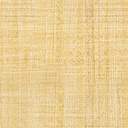 